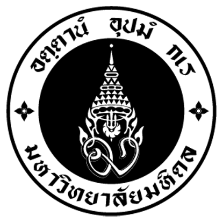 Form 3 AReimbursement  CertificateWritten  at : ……………………………………………Date: …………………………………………….		As (Mr. /Mrs. /Ms.)……………………………………..……………………………… applied  to  receive  the  student  allowance  in  accordance  with  Mahidol  University  Notification  Re: Rule  of  student  allowance  disbursement  of  Mahidol  University  B.E. 2559 (A.D. 2016) which  shown  as  Application  of  student  allowance  receiving,  Mahidol  University,  date …………………………………		I  am  (Mr. /Mrs. /Ms.) ………………………………………………………………… Age : ……………. years,
ID Card No. (Identity card)/Passport number : ……………………………… Occupation : ………………………………
Address : ……………..……………..……………………………..……………………………………………………………………………………
State/Province : ……………………………………………………………………..…………………………………………………………….
Zip: ………………………. Country : ……………………………………… Telephone Number : …………………………………..
My spouse’s name : ……………………………………………………… Workplace : …………………………………………………
Telephone Number : ……………………………………….. I  have  been  infomed  the  statements  of  Application  of  student  allowance  receiving,  Mahidol  University  aforesaid  clearly,  hereby  I  make  the  Reimbursement  Certificate  to  Mahidol  University  as  follows;		1.  I  hereby  certify  that  ……………………………………………………………………………,  who  has  rights  or  power  to  receive  the  student  allowance  in  accordance  with  Mahidol  University  Re:  Rule  of  student  allowance  disbursement  of  Mahidol  University  B.E. 2557 (A.D. 2014),  according  to  amount  of  money  that  enter  into  Application  of  student  allowance  receiving,  Mahidol  University,  date  ……………………………………….		2.  If  it  appears  that  ……………………………………….…….  has  no  rights  or  power  to  receive  the  allowance  according  to  amount  of  money  that  enter  into  Application  of  student  allowance  receiving,  Mahidol  University  in  accordance  with  Clause  1,  whether  all  or  some  part  and  whether  any  reason,  I  agree  to  reimburse  amount  of  money  that  ……………………………………………  has  received  from  Mahidol  University  without  rights  or  unauthorized  within  the  time  specified.  If  I  am  in  default  on  aforesaid  amount  of  money,  whether  all  or  some  part,  I  agree  to  reimburse  with  interest  of  15%  per  year  to  Mahidol  University  for  be  in  arrears  until  the  date  of  completion  reimburse. - 2 -		I  hereby  acknowledge  that  I  have  read  and  understood  the  statements  above,  and  in  witness  hereof,  I  sign  my  name;					Signed …………………………………………. Reimbursement  Acceptor					         (…………………………………………)					Signed …………………………………………. Witness					         (………………………………………....)					Signed …………………………………………. Witness					         (…………………………………………)		I  am  …………………………………………………...,  spouse  of  ……………………………………………
agree  to  ….…………………………….…………  for  making  this  Reimbursement  Certificate.					Signed …………………………………………. Consenter					         (…………………………………………)					Signed …………………………………………. Witness					         (………………………………………....)					Signed …………………………………………. Witness					         (…………………………………………)	* Reimbursement  Acceptor  shall  be  a  government  official  level  4  or  its  equivalent,  or  and  operational  level  or  higher  of  university  staff  (filling  the  post  with  bachelor  degree  or  higher).